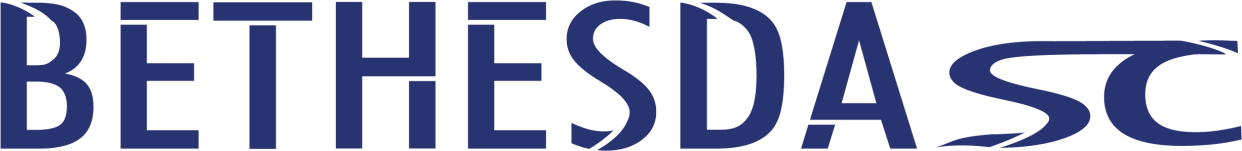 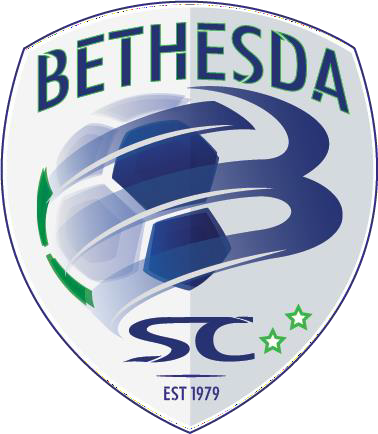 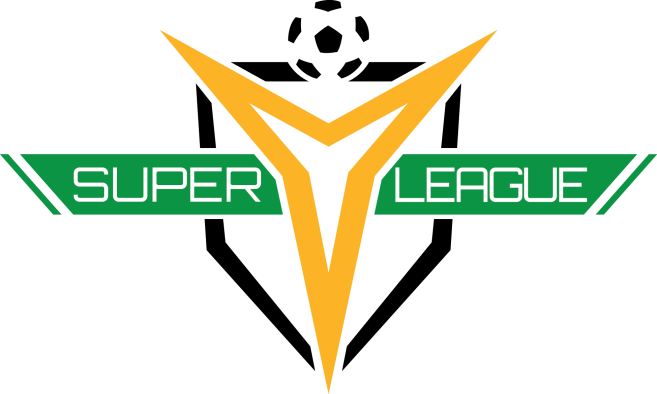 Summer Super Y ProgramPlayer Registration PackageWELCOME AND GENERAL INFORMATIONCongratulations on being selected to play for Bethesda Soccer Club this summer!OUR MISSIONThe Bethesda Soccer Club (BSC) is committed to creating a competitive, supportive, challenging, and fun environment for all our players to reach their potential through the beautiful game of soccer. With commitment to our goals and appreciation for the opportunity, we accept the responsibility to develop every player to their highest level of skill, athleticism, teamwork, and leadership in soccer. We strive to use all of our faculties - strength, spirit, courage, compassion, and intelligence - to achieve positive results on and off the pitch for our players and families. BSC’s passionate leadership and detailed, holistic approach to long-term elite development at every age group support our uncompromising resolve to be the best youth soccer club in the country. We also strive to be a positive role model for our community, including through the provision of financial support for needy families to the best of our ability.REGISTRATION AND GENERAL INFORMATIONOur current registration system is through LeagueApps and can be accessed through our website. For team communications, we will continue to use TeamSnap. Once your team is formed, you will be emailed an invitation to join TeamSnap to keep up-to-date with practice and game information (dates, times, and locations).Please go to our website to learn more about the club.ITEMS THAT MUST BE COMPLETED PRIOR TO THE FIRST PRACTICEPlayer must be fully registered and have either set up a payment plan or paid in full through LeagueApps Parents must sign the Super Y Waiver and COPPA form (Will be sent to all parents later in the spring)Proof of Birth document (Birth Certificate, Passport) If you played for a Bethesda SC team in 2019-2020 the club will have a copy of your child’s proof of birth document on file.  If any of these items have not been completed your player will not be allowed to practice or play in any Super Y League matches. If you are unsure of your current status please contact your coach.  DESCRIPTION OF FEES AND FINANCIAL POLICIESCosts Included in Annual Fees:BSC Club FeesSuper Y Registration and cardingPractice Sessions: Two sessions per week on turf fields.Team Coaching Fees2020 League FeesGame Fields and refereesGame UniformsThe fee does not include any required player travel-related costs. In the past some teams have traveled as far as Pittsburgh and Northern Virginia.Fees:$625 for U10 and U11 and $675 for U12-U18.Roster Size:Super Y permits 18 players on U10 and U11 rosters, 22 on U12, and 26 on U13 and above. In order to have enough players available on all game days, we will carry large rosters. Game day rosters will be chosen from a list of available players by the coach. We understand that this may seem like a lot of players, however, we often struggle to fill game day rosters during July and August due to family travel.       Injured Players:If a player is injured or unable to participate a parent or legal guardian must contact Bethesda SC Front Office to request a reduction in the player fee, provided he or she provides a doctor’s report regarding the condition of the player, and the probable duration of the injury. The player should state in the request whether he/she intends to remain on the roster after recovering from the injury and complete any rehabilitation period. The Technical Director will review any application for fee reduction and determine whether to grant a reduction and, if so, in what amount.Scholarships:Scholarships will not be available for this program.Payment Schedule:Payments are by credit or debit card only. You have two options for payment.Pay in full at time of registration.Select Automatic Payment Plan at time of registration:Due at registration	$300Due on 07/01/2020	$325/$375If you are joining the team after the due dates, a larger payment or payment in full will be due at time of registration.It is the player family’s responsibility to remain current with the payments and maintain the membership in good standing.Refund Policy:Accepting a position on a Bethesda Soccer Club team is a commitment to the club and to the other members of the team to play for the full Super Y season, which includes any commitments after tryouts. Once a player accepts a roster spot on a Super Y team, your registration fees are NOT refundable for voluntary release from team.Bethesda SC Super Y League Coaching StaffBethesda SC Front OfficeYour Coach or Team Manager should be your first stop for information regarding your team. Please feel free to contact us if we can be of help to you during the year. Our Front Office phone number is (240)-224-7363. Our office hours are Monday through Friday 9am-5pm.Jonathon Colton	jcolton@bethesdasoccer.org Technical DirectorZane Campbellzcampbell@bethesdasoccer.orgOffice AdministratorWHERE TO FIND US ON SOCIAL MEDIAFacebook: Bethesda Soccer Club Instagram: @bethesdasoccerclub Twitter: @bethesdascnewsIf you don't do social media but would like to share a photo or story please email us at marketing@bethesdasoccer.org.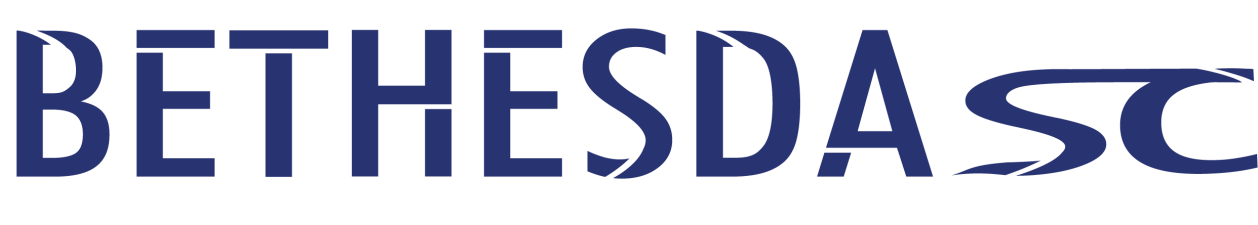 PLAYER’S CODE OF CONDUCTParent and Player Pledge: I* recognize that players need to conduct themselves in a manner that is supporting to the development of the player, the team and the positive experience of all person’s they interact with in the context of the BSC soccer program.Player Code of Conduct: As a Player, I agree that I will abide by the following, and as the Parent of a Player, I* agree to that my player will abide by the following:Individual ConductI will maintain a high level of fitness and nutrition and I fully understand my role in enhancing performance and preventing injuriesI will spend time on individual player development, before, after and outside of practiceI understand my commitment to BSC is from August-June (even after tryouts)I understand that I am not allowed to guest play with other clubs or teams outside of BSCI will embody the “Values” of BSCConduct with TeamI will be respectful and professional on and off the field all of the timeI will challenge, support, encourage and motivate my teammatesI am fully committed to my team’s success and will maintain a high level of competitive spiritI am fully committed to the BSC style of play, which separates us from other clubsI will embody a winning mentality in all activities all the timePractice ConductI understand that practice is mandatory and there are no excused absencesI understand that punctuality is a requirement. All players must arrive 15 minutes before the start of practice or according to coach’s requirements.I understand that I will be ready to play at that time, and when needed support the team in practice setup and take-down, including getting equipment ready: pinnies, balls, cones, etc…I will have 100% focus and commitment in all activitiesI understand that practice performance impacts playing time in gamesI will wear the correct BSC practice gearGame ConductI will wear the correct uniform for game and travelI will arrive early for games according to my coach’s instruction.I will behave professionally during games and on trips*“I” shall include any relatives and/or friends of Parent attending any BSC function.PARENT’S CODE OF CONDUCTParent’s Pledge:“Soccer is a players’ game. The paramount concern of the adults involved is the holistic development, welfare, enjoyment and safety of their players.” - Code of Ethics NSCAAI* recognize that parents are the most important role models for their children and that amateur athletics can help develop a sense of teamwork, self-worth and sportsmanship. I will encourage my child to play by the rules and respect the rights of others. I understand it is important to enforce rules of play and conduct standards as necessary components in athletics and in life. I will at all times encourage my child to respect the game officials’ decisions and not criticize a game official’s ruling during or after a game.Parent’s Code of Conduct:As a parent, I* agree to abide by the following:I will encourage good sportsmanship by demonstrating positive support for all players, coaches and officials at every game, practice, or other youth sports event.I will insist that my child play in a safe and healthy environment.I will demand a sports environment for my child that is free of drugs, tobacco, alcohol, and abusive language, and I will refrain from their use at all youth sports events.I will place the emotional and physical well-being of my child and other players ahead of a personal desire to win.I will ask my child to treat other players, coaches, fans and officials with respect regardless of their race, sex, creed or ability.I will do my best to make youth sports fun for my child.I will remember that the game is for the children, not adults.I understand that the coach has the right to remove parents/spectators from the sideline. Additionally, I* abide by the following BSC policies:I will demonstrate positive sideline behavior and never “coach” from the sideline. I will ensure my players are available for all activitiesI understand my players are committed to the entire seasonI understand that U13-U8 Parents are not allowed around the fields during practicesI will abide by the “24 Hour Rule” – Which requires that I not contact a coach within 24 hours after a game to discuss issues*“I” shall include any relatives and/or friends of Parent attending any BSC function.Age GroupBoys CoachesEmailU11 (2011/2010)Philip Gyaupgyau@bethesdasoccer.orgU11 (2011/2010)Eric Tinetin@bethesdasoccer.orgU12 (2009)Simone Mariottismariotti@bethesdasoccer.orgU12 (2009)Dave Ungradydungrady@bethesdasoccer.orgU13 (2008)Bill Moravekbmoravek@bethesdasoccer.orgU14 (2007)Bill Moravekbmoravek@bethesdasoccer.orgU15 (2006)Wendell Regiswregis@bethesdasoccer.orgU16/U17 (2005/2004)Wendell Regiswregis@bethesdasoccer.orgU18 (2003)Edgar Zunigaezuniga@bethesdasoccer.orgAge GroupGirls CoachesEmailU11 (2011/2010)Philip Gyaupgyau@bethesdasoccer.orgU11 (2011/2010)Liz Robinsonlrobinson@bethesdasoccer.orgU12 (2009)Dave Greenedgreene@bethesdasoccer.orgU13 (2008)Dave Greenedgreene@bethesdasoccer.orgU14 (2007)Kevin Laytonklayton@bethesdasoccer.orgU15 (2006)Kevin Laytonklayton@bethesdasoccer.orgU16/U17 (2005/2004)Josh Kinnetzjkinnetz@bethesdasoccer.orgU16/U17 (2005/2004)Matt Parsonsmparsons@bethesdasoccer.org